Welding in the World. Volume 64, Issue 11 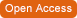 